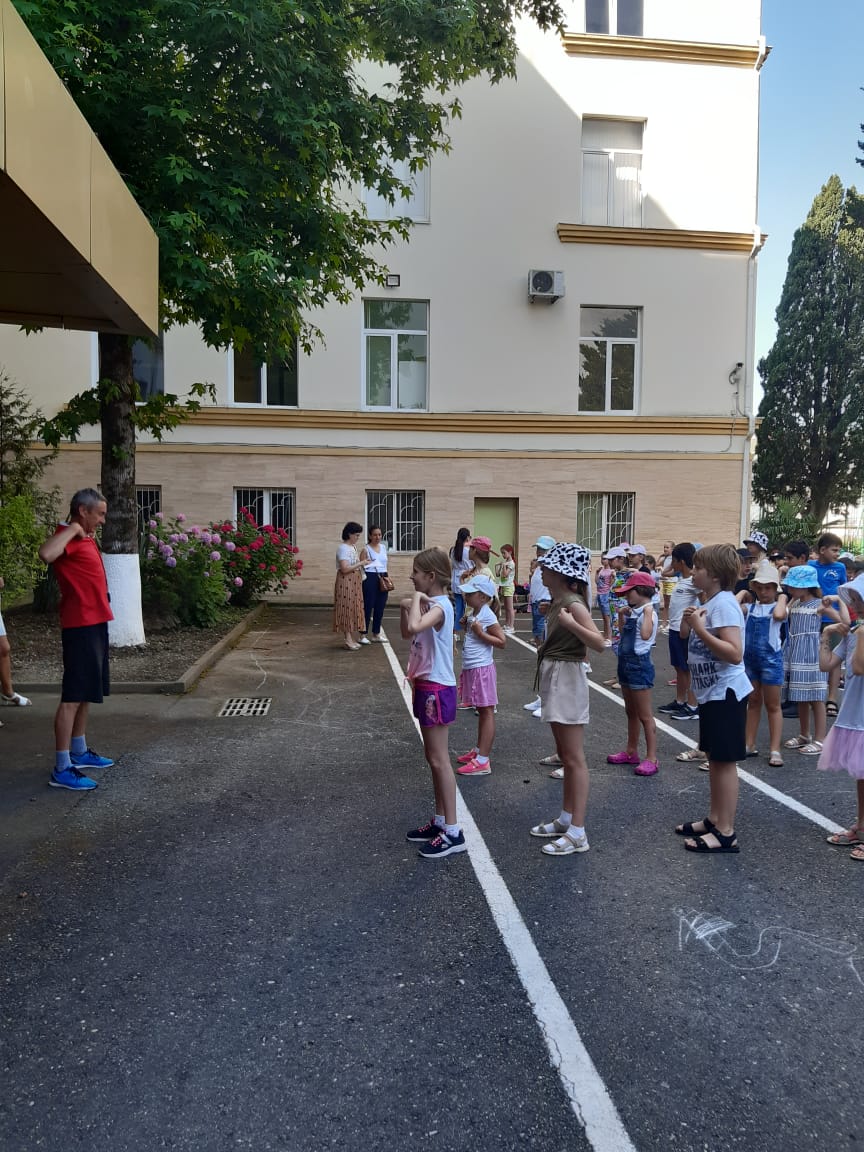 Каждый день в лагере начинается  с утренней зарядки.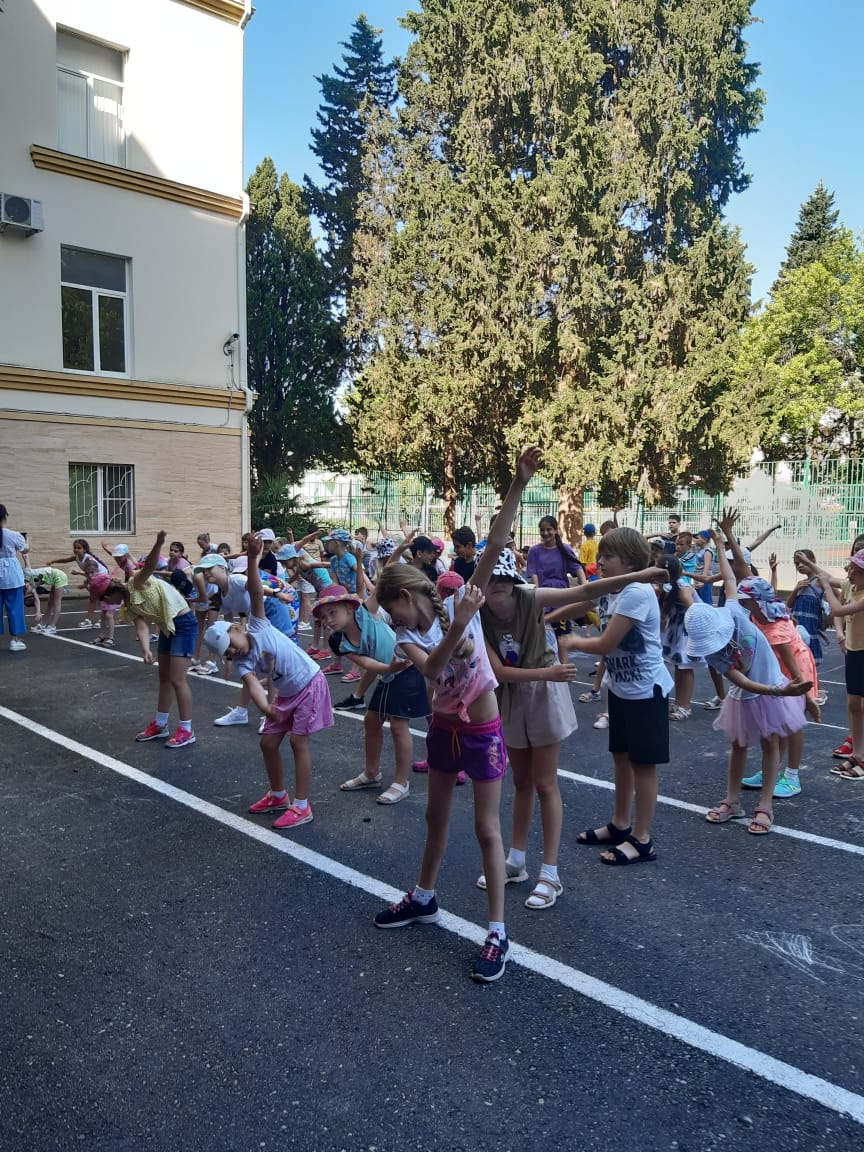 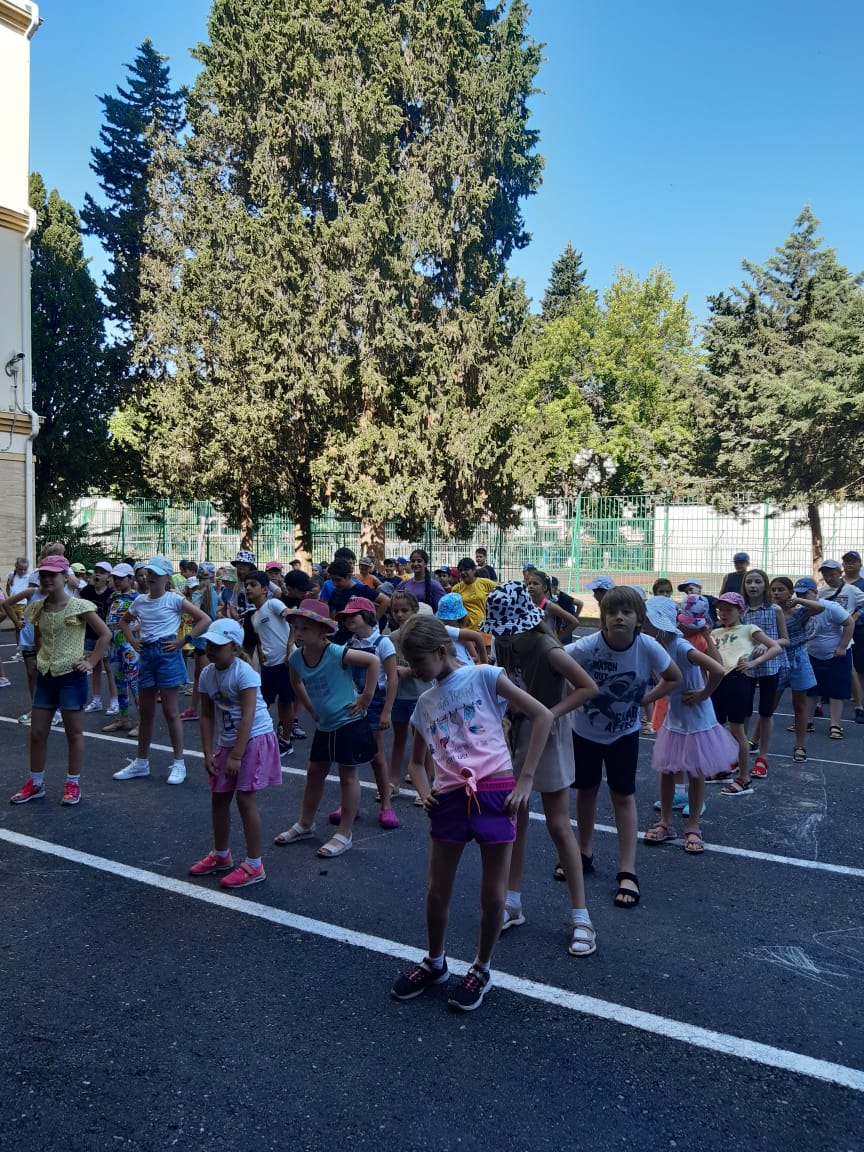 